Fill in the BlanksEvaluating Two-Step FunctionsQuestionInputFunction MachineFunction MachineOutputFind 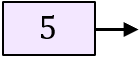 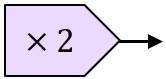 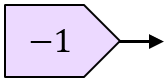 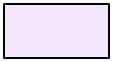 Find 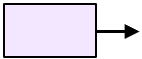 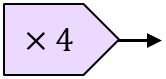 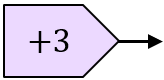 Find 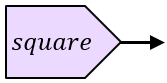 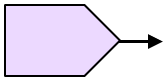 Find 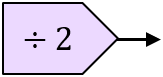 Find Find Find Find Find Find      Find           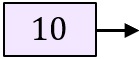 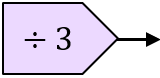      Find           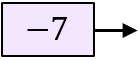 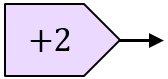 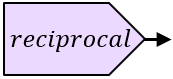 